My Weekly Schedule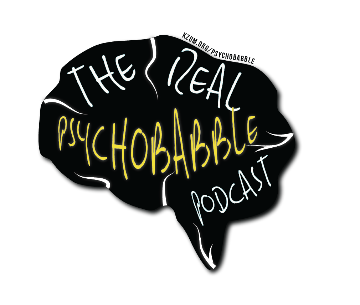 TimeActivityJobs/Duties (Detailed)Notes6:00 am7:00 am8:00 am9:00 am10:00 am11:00 am12:00 pm1:00 pm2:00 pm3:00 pm4:00 pm5:00 pm6:00 pm7:00 pm8:00 pm9:00 pm10:00 pm11:00 pm12:00 pm – 6: 00 am